Муниципальное  дошкольное  образовательное  учреждение«Детский сад «Березка»»  с.Иогач.Сценарий летнего музыкально - спортивного праздника«Лето в гости приглашает»                                                                               Педагоги: Казанцева Т.А.                                                      Кыргызакова А. В., Шварц О.В.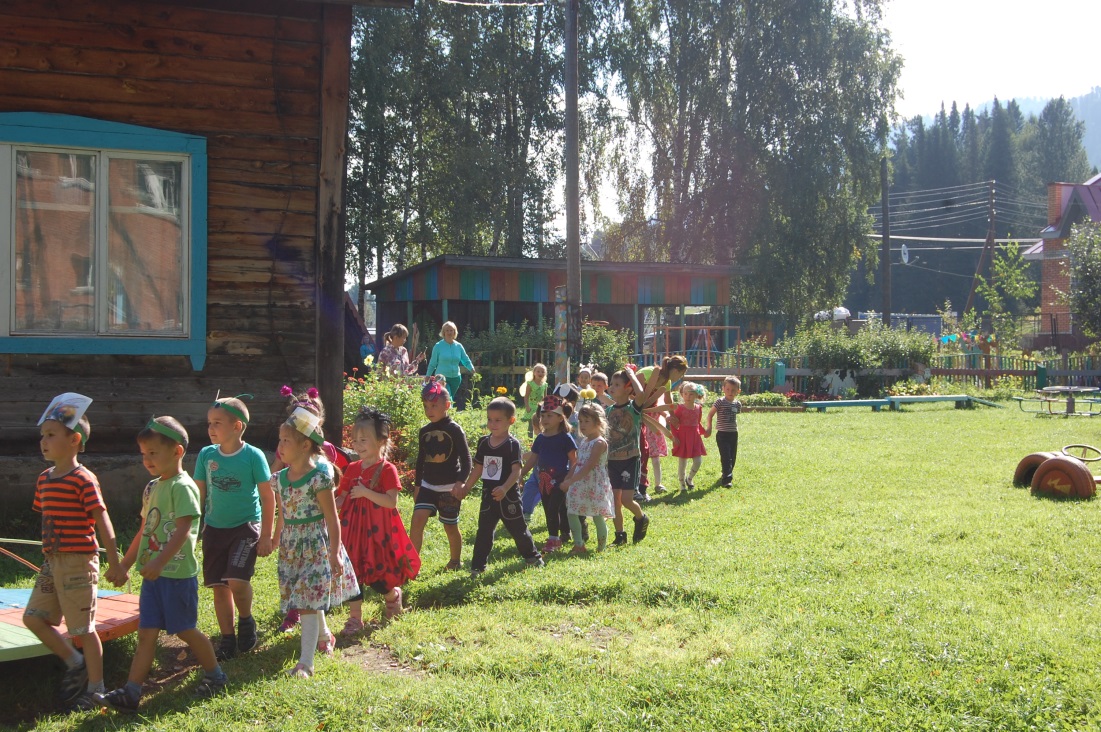                                              С.Иогач, 2016 г.Сценарий летнего музыкально - спортивного праздника«Лето в гости приглашает»Роли: Лето, Гусеница, Водяной – взрослые.Божья коровка, кузнечик, Пчелка, насекомые - детиЦель: Создать атмосферу  праздника, хорошего настроения, доброжелательности, активизировать детей в спортивных играх и эстафетах.Задачи:-Закреплять знания о насекомых, о способах их жизни в природе.-Воспитывать бережное отношение к ним.-Закреплять двигательные умения и навыки.В празднично украшенный зал змейкой входят дети под летнюю песенку.Дети младшей группы читают стихи о лете.1.Если в небе ходят грозы,            Если травы расцвели2.Если рано утром росы,                Гнут былинки у земли3.Если в роще над калиной            Вплоть до ночи гул пчелиный4.Если солнышком согрета            Вся вода в реке до дна5.Значит это наше лето!                Значит лето – красота!Под музыку в зал входит Лето.Лето: Я соткано из зноя, несу тепло собою!           Я реки согреваю. Купайтесь – приглашаю!           И любите за это вы все меня – я ЛЕТО!Дети становятся в круг – Лето в центре и выполняют  танцевальную композицию: «Флеш-моб».Лето: В золотых цветах опушка, пчёлы водят хоровод!           В камышах кричит лягушка! Из – за леса дождь идёт!Проводится игра: «Солнышко и дождик»Лето: Наши лягушата проголодались, а не поймать ли нам комара.Дети:1. Вот комарик – пискунок,                Очень звонкий голосок.   Он над нами пролетит,   Громко – громко запищит.2 Ты, комар, нас не кусай,                       Ночью спать нам не мешайПроводится игра: «Поймай комара».Лето: «Ползет сороконожка по узенькой дорожке,            Листочками питается, в бабочку превращается».Под музыку входит Гусеница.Гусеница: Посмотри скорей вокруг –                   Справа друг и слева друг.                   Без друзей нам жить нельзя,                   Все вокруг твои друзья.                   Птички, бабочки и мошки,                   Паучки, жучки, стрекозки–                   Наши меньшие друзья,                   Обижать друзей нельзя.                   Надо их оберегать                   И в обиду не давать!Она предлагает детям встать за ней паровозиком и все двигаются  как гусеница,  приближаясь к болоту, образуют круг.В зал  под музыку входит «Водяной».Водяной: Скучно мне здесь одному, одна тоска зеленая! А вас так много! Сейчас возьму мой большой сачок и переловлю вас всех! Но куда же он пропал!Проводится аттракцион «Сачок»(ловит детей сачком)Водяной:Грусть у меня! Пиявки мои разбежались…Лето: Не расстраивайся! Наши ребята исполнят для тебя танец червячков.Исполняется «Танец червячков».Дети садятся на стульчики.Лето идет по залу и находит одну галошу.Ребёнок: Нет здесь пары, ну и что же!                 Побегу в одной калоше!                 Ну а кто, ответьте, братцы, так не хочет пробежаться!Проводится эстафета: «Галоши».(в одной галоше бегут до ориентира и обратно).Лето: В небе радуга сияет, листья дождиком омыты!           Солнце в небесах играет. Все цветы росой покрыты.Ребёнок: Поиграем с нами, Лето в эстафеты!Лето: Чтобы в эстафеты со мною поигратьВы должны мои загадки отгадать!Лето: «Домовитая хозяйка полетала над лужайкой.Похлопочет над цветком – он поделится медком!»Под музыку появляется пчелка.Лето: Полосатая пчела,           Где летала? Где была?Пчелка: Я летала по лугам,                По садам и по полям.                Все порхала по цветам,                Собирала я нектар.                Принесла я, детки,                 Вам медовые конфетки,                И конечно же медок,                Тот, что подарил цветок,                 Над которым я летала,                Мед для деток собирала…                Будьте все счастливыми,                Будьте все веселыми                А еще красивыми, и еще здоровыми.                Мед мой чаще кушайте.                Папу с мамой слушайте!Эстафета «Пчёлки».(На полу лежат 2цветка. 2 Ребёнка с ведерками подбегают к ним, ставят на них ведерки и бегут обратно).Лето: Отгадайте следующую загадку. «На лугу живёт скрипач, носит фрак и ходит вскачь»Ребенок: Вот кузнечик молодец                 Ловко скачет удалец                 С травки на былинку,                  Выпрямляя спинку.                 Скачет по лугам, хохочет,                 Громко, звонко он стрекочет. Песня «В траве сидел кузнечик».Лето: Он сети как рыбак готовит,           А рыбу никогда не ловит.         Угадайте, дети, кто расставил сети!Проводится игра «Паук и мухи».«Паук» находится в своем доме – «паутине» (обруч). «Мухи» свободно располагаются по игровой площадке. Педагог читает:                     Мухи, мухи, берегитесь,                     Пауку не попадитесь!                     Мухи, мухи, вылетайте,                     Осторожно вы летайте!По сигналу «Мухи» играющие разбегаются по площадке, жужжат, имитируют полет мух. По сигналу «Паук» «Мухи» останавливаются и замирают на месте. «Паук» ходит и смотрит, не шевелится ли кто. Кто пошевелился, отводит в свой дом. Лето: Надевает эта крошка           Платье красное в горошек           И летать умеет ловко           Это…Под музыку выходит Божья коровка.Ребенок:  Божья коровка,                    Черная головка                  Ловко крылья расправляешь                  И до неба долетаешь.                  Ходишь ты на черных ножках,                  Носишь ты костюм в горошек.Проводится игра «Кузнечики, пчелы, божьи коровки».Дети встают в круг. Под удары бубна двигаются по кругу. По команде «Кузнечики» выполняют прыжки на двух ногах с продвижением вперед, руки на поясе. По команде «Пчелы» бегут по кругу, произнося звук «ж-ж-ж», руки в стороны; по команде «Божьи коровки» приседают, кончиками пальцев касаются земли.Водяной:  Ох, и утомился же я… Надо освежиться.  Водяной  достает брызгалку,   брызгает на себя, а потом на детей.Лето: Водяной, мы знаем твою любимую игру! Проводится игра «Водяной»                        Дедушка Водяной, что сидишь под водойВыйди хоть на час и поймай кого-нибудь из нас!Водяной: Вот какие вы ловкие, быстрые! За это получите от меня подарки. Да только их нужно выловить.Проводится игра  «Поймай подарки из обруча»(Магнитной удочкой вылавливают киндер – сюрприз, в нем лежит конфета)Лето: А сейчас «Шоу мыльных пузырей»Под веселую музыку дети расходятся по группам.  Приложение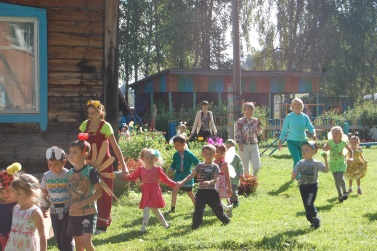 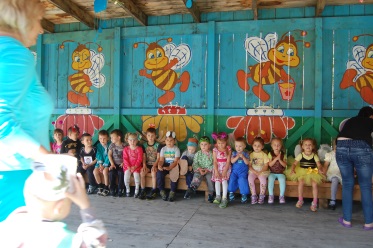 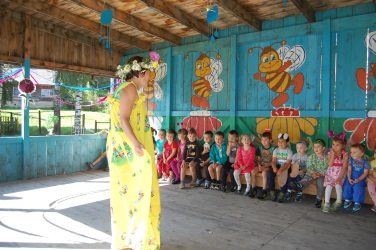 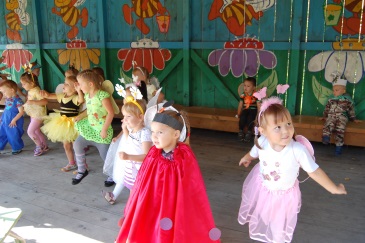 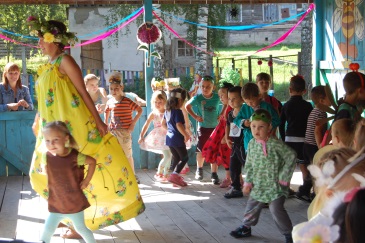 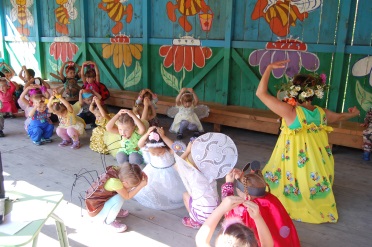 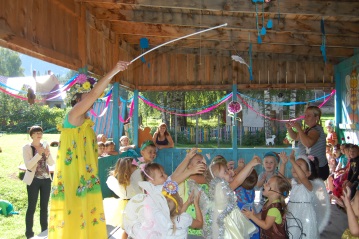 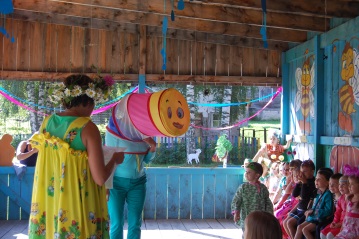 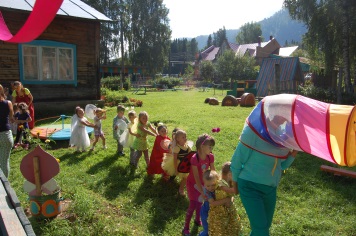 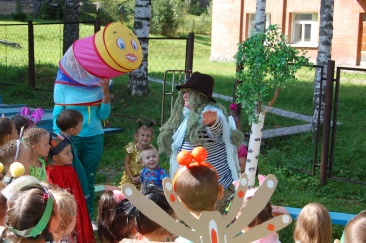 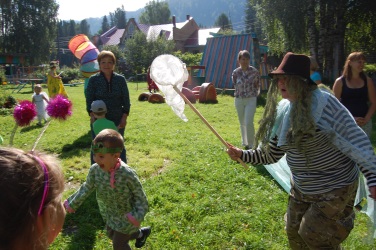 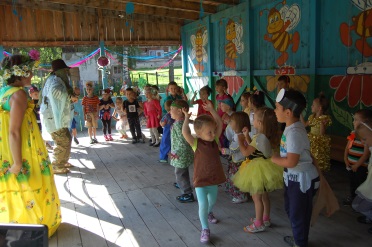 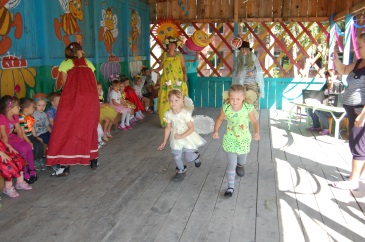 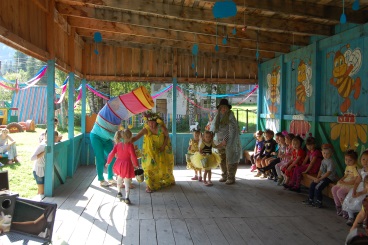 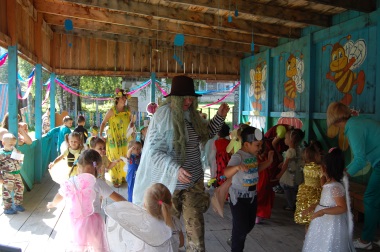 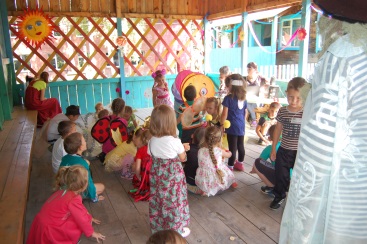 